U51. სიმბოლურია, რომ იქსი პირველად ესპანელებმა შექნეს მეთექვსმეტე საუკუნეში. უმეტეს შემთხვევაში მას 6 სიმი აქვს, თუმცა არსებობს 4, 7, 8, 9, 10 და 12-სიმიანი იქსებიც. დაწერეთ, თუ რაზეა საუბარი.პასუხი: გიტარაკომენტარი: სტანდარტული ექვსსიმიანის გარდა არსებობს კიდევ 4-, 7-, 8-, 9-, 10-, და 12-სიმიანი იქსებიც. ესპანელებმა მეთექვსმეტე საუკუნეში შექმნეს პირელი გიტარა. სწორი პასუხია გიტარა.2. თქვენს წინაშეა მინიმალისტური პოსტერი, რომელზეც გამოსახულია 1963 წელს გამოჩენილი სუპერგმირი. მისი მთავარი უნარი არა რამე ზებუნებრივი, არამედ მაღალი ინტელექტი და მრავალმხრივი ღრმა განათლებაა. ნუ დაიჟანგავთ გონებას ფიქრით და დაასახელეთ ეს პერსონაჟი.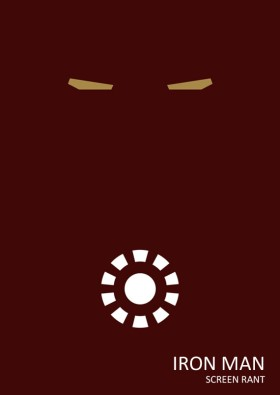 პასუხი: რკინის კაციჩათვლა: ტონი სტარკიკომენტარი: ამ პერსონაჟს აქვს დამთავრებული მასაჩუსეტსის ტექნოლოგიური უნივერსიტეტი და აქვს ფიზიკისა და ინჟინერიის ღრმა ცოდნა, რომლის დამსახურებითაც შექმნა თავისი ყველასთვის 3000-ჯერ საყვარელი კოსტუმი. პოსტერზე გამოსახულია მისი თვალები და რეაქტორი. სწორი პასუხია რკინის კაცი.3. პლანეტა მარსზე პირველი სიმღერა გაჟღერდა მარსმავალი ქიურიოსითის დაშვებიდან ზუსტად ერთი წლის შემდეგ. სამწუხაროდ, მარსმავალამა ქიურიოსითიმ ამ დღის აღსანიშნად ტორტი  ვერ გამოიცხო. დაწერეთ, თუ რომელი სიმღერა გაჟღერდა პირველად მარსზე.პასუხი: Happy Birthday to You (პასუხი შეგიძლიათ ჩართოთ დინამიკში)კომენტარი: დაშვებიდან ერთი წლის იუბილეზე მარსმავალმა ქიურიოსითიმ, სამწუხაროდ, ვერ ჩააქრო ტორტი, თუმცა თავის თავს უმღერა Happy Birthday to You. სწორი პასუხია Happpy Birthday to You!4.  ტოლკინის რომანში “ჰობიტი”, ბილბო ბეგინსს ხელში ჩაუვარდება ჯადოსნური იქსი, რომელიც მფლობელს გაუჩინარების უნარს სძენს. დასავლურ კულტურაში იქსი არის ქორწინების რიტუალის განუყოფელი ნაწილი. დაასახელეთ იქსი ერთი სიტყვით.პასუხი: ბეჭედიკომენტარი: ბილბო ბეგინსს ხელში ჩაუვარდება ჯადოსნური იქსი, რომელიც მფლობელს გაუჩინარების უნარს სძენს. დასავლურ კულტურაში წყვილი ცვლის ბეჭდებს, როგორც ნიშნობის სიმბოლოს. სწორი პასუხია ბეჭედი.5. ეს კონტინენტი ყველაზე ბოლოს 1840 წელს აღმოაჩინა ამერიკელმა მკვლევარმა ჩარლზ უილკზმა. აღსანიშნავია, რომ მსოფლიო მტკნარი წყლის მარაგის 90% ამ კონტინენტზეა, გაყინულ ფორმაში. დაასახელეთ, თუ რომელ კონტინენტზეა საუბარი.პასუხი: ანტარქტიდაკომენტარი: 1840 წლისთვის ევროპელ მკვლევარებს ყველა კონტინენტი ნაპოვნი ჰქონდათ. რჩებოდა მხოლოდ ერთი. სწორედ ამ ყინულით სავსე მიწას მიაგნო ჩარლზ უილკზმა 1840 წელს. სწორი პასუხია ანტარქტიდა.6. 2000 წელს ანტარქტიდას მოწყდა იამაიკაზე დიდი ზომის იქსი. სწორედ იქსი გახდა 1912 წელს ამ უზარმაზარი გემის ჩაძირვის მიზეზი. დაწერეთ, თუ რომელ გემზეა საუბარი.პასუხი: ტიტანიკიკომენტარი: 2000 წლს ანტარქტიდას მოწყდა ისტორიაში ყველაზე დიდი ზომის აისბერგი, რომელიც ზომით ქვეყანა იამაიკაზე დიდი იყო. 1912 წელს აისბერგის ნამუსზე ჩაიძირა გემი ტიტანიკი. სწორი პასუხია ტიტანიკი.7. შეიძლება გაგიკვირდეთ, მაგრამ ამ ფრინველებს სულაც არ შეუძლიათ ფრენა. სამაგიეროდ ისინი შესანიშნავი მოცურავეები არიან. დაასახელეთ, თუ რომელ ფრინველზეა საუბარი, თუ გეტყვით, რომ ისინი მადაგასკარიდან არ არიან.პასუხი: პინგვინიკომენტარი: ანტარქტიდის თემა გრძელდება. ეს ფრინველები უმეტესად ცხოვრობენ ანტარქტიდანზე და არა მადაგასკარზე. სწორი პასუხია პინგვინი.8. ეს დღესასწაული მომდინარეობს ძველი კელტური ტრადიციიდან, როდესაც კელტები მოსავალს იღებდნენ და ითვლებოდა, რომ ამ დღეს მიცვალებულთა მოჩვენებები ბრუნდებოდნენ მიწაზე. ამ დღესასწაულზე ყველაზე პოპულარულ კოსტუმებს შორის არიან ჩონჩხი, ზომბი, ჯოკერი და ჰარლი ქუინი. დაასახელეთ ეს დღესასწაული.პასუხი: ჰელოუინიკომენტარი: ძველი კელტური ტრადიცია ბავშვების ერთ-ერთ ყველაზე საყვარელ დღესასწაულად იქცა. 31 ოქტომბერს კელტები მოსავალს იღებდნენ და ელოდებოდნენ მიცვალევულთა მოჩვენებების გამოჩენას. დღეს კი 31 ოქტომბერს კოსტუმირებული წვეულებით აღნიშნავენ ჰელოუინის დღესასწაულს.9. იქსის სამშობოლდ ითვლება ცენტრალური ამერიკა, სადაც აცტეკები მიირთმევდნენ იქსს როგორც დელიკატესს. იქსის სხვადასხვა სახეობებია თეთრი, შავი, რძიანი, და სხვადასხვა შიგთავსით. დაასახელეთ იქსი ერთი სიტყვით.პასუხი: შოკოლადიკომენტარი: აცტეკები კაკაოს მარცვლებისგან ამზადებდნენ წმინდა სასმელს, რაც ითვლება იქსის წინაპრად. იქსის სხვადასხვა სახეობებია თეთრი, შავი, თხილიანი, ქიშმიშიანი, რძიანი და ა.შ. სწორი პასუხია შოკოლადი.10. ეს ავსტრიელი კომპოზიტორი 5 წლის ასაკიდან პროფესიონალურად უკრავდა ფორტეპიანოზე, 6 წლის ასაკიდან კი საკუტარ მუსიკალურ ნაწარმოებებსაც წერდა. იოზეფ ჰაიდნთან და ლუდვიგ ვან ბეთჰოვენთან ერთად ის ითვლება ვენის კლასიკური სკოლის დამფუძნებლად. დაასახელეთ, თუ რომელ კომპოზიტორზეა საუბარი.პასუხი: ვოლფგანგ ამადეუს მოცარტიკომენტარი: ეს ავსტრიელი ვუნდერკინდი 5 წლიდან პროფესიონალურად უკრავდა ფორტეპიანოზე და 6 წლის ასაკიდან უკვე საკუთარ კომპოზიციებს წერდა. სწორი პასუხია ვოლფგანგ ამადეუს მოცარტი.11. პოპ-კულტურაში ძლევამოსილ და ბრძენ ჯადოქრებს ყოველთვის აქვთ გრძელი წვერი, რისი ნათელი მაგალითიცაა ეს პერსონაჟი. რომანში “ჰობიტი” სწორრედ ის ითანხმებს ბილბო ბეგინსს თორინისა და სხვა ჯუჯების მასპინძლობაზე. დაასახელეთ, თუ რომელ ჯადოქარზეა საუბარი.პასუხი: გენდალფიკომენტარი: სწორედ ეს ჯადოქარი დაითანხმებს ბილბო ბეგინსს თორინისა და სხვა ჯუჯების მასპინძლობაზე. პოპ-კულტურაში მერლინისა და დამბლდორის გარდა, ჯადოქარ გენდალფსაც გრძელი წვერი აქვს. სწორი პასუხია გენდალფი.12. ასტროფიზიკოსი სტივენ ჰოუკინგის ერთ-ერთი ბოლო თეორიის თანახმად, იქსები სინამდვილეში სულაც არ არიან შავი - ისინი უბრალოდ გარშემო მყოფი ვარსკვლავების სინათლეს შთანთქამენ და სწორედ ამიტომ გვეჩვენებიან შავები. ნასას ინჟინრებმა პირველად წელს შეძლეს იქსისთვის ფოტოს გადაღება. დაასახელეთ იქსი ორი სიტყვით.პასუხი: შავი ხვრელიკომენტარი: სტივენ ჰოუკინგის თეორიის თანახმად, იქსები სულაც არ არიან შავები. ნასას ინჟინრებმა წელს პირველად გადაუღეს ფოტო შავ ხვრელს. სწორი პასუხია შავი ხვრელი.13. სიმბოლურია, რომ 1986 წელს უემბლის სტადიონზე დიდი ბრიტანეთის ჰიმნი სახელად “ღმერთო, დაიფარე დედოფალი” სწორედ ამ ბრიტანულმა როკ-ჯგუფმა შეასრულა. დაასახელეთ ამ ჯგუფის სახელი ერთი ინგლისური სიტყვით, თუ გეტყვით, რომ ისინი 1991 წელს ტრაგიკული შემთხვევის გამო დაიშალნენ.პასუხი: Queenკომენტარი: სიმბოლურია, რომ 1986 წელს უემბლის სტადიონზე დიდი ბრიტანეთის ჰიმნი “ღმერთო, დაიფარე დედოფალი” სწორედ ამ ჯგუფმა შეასრულა. 1991 წელს ჯანმრთელობის მძიმე კონდიციების გამო გარდაიცვალა ჯგუფის სოლისტი - ფრედი მერკური, რის შემდეგაც ჯგუფი ქუინი დაიშალა. სწორი პასუხია ქუინი.14. ერთი ვერსიით, ამ პერსონაჟის სახელი მოდის გერმანული სიქტყვიდან schrecken [შრექენ], რაც შეშინებას ნიშნავს. დაასახელეთ, თუ რომელ პერსონაჟზეა საუბარი, თუ გეტყვით, რომ მისი საუკეთესო მეგობარი არც მეტი, არც ნაკლები, მოლაპარაკე ვირია.პასუხი: შრეკიკომენტარი: ამ პერსონაჟს ძალიან უყვარს ადამიანების შეშინება, ამიტომ სიმბოლურია, რომ მის სახელში სიტყვა შიში ფიგურირებდეს. სწორი პასუხია შრეკი.15.  ახალ ზელანდიაში 2019 წელს გავრცელდა ფოტოკამპანია. სურათებზე გამოსახული არიან ადამიანები, რომლებიც სიკვდილს ბეწვზე გადაურჩნენ. კამპანიის მესიჯი არის ის, რომ რამდენიმე დალურჯებული ადგილი სიკვდილს ბევრად ჯობია, ამიტომ მოუწოდებს ხალხს ამის გაკეთებისკენ. დაწერეთ, თუ რის გაკეთებისკენ მოუწოდებებენ ისინი ხალხს.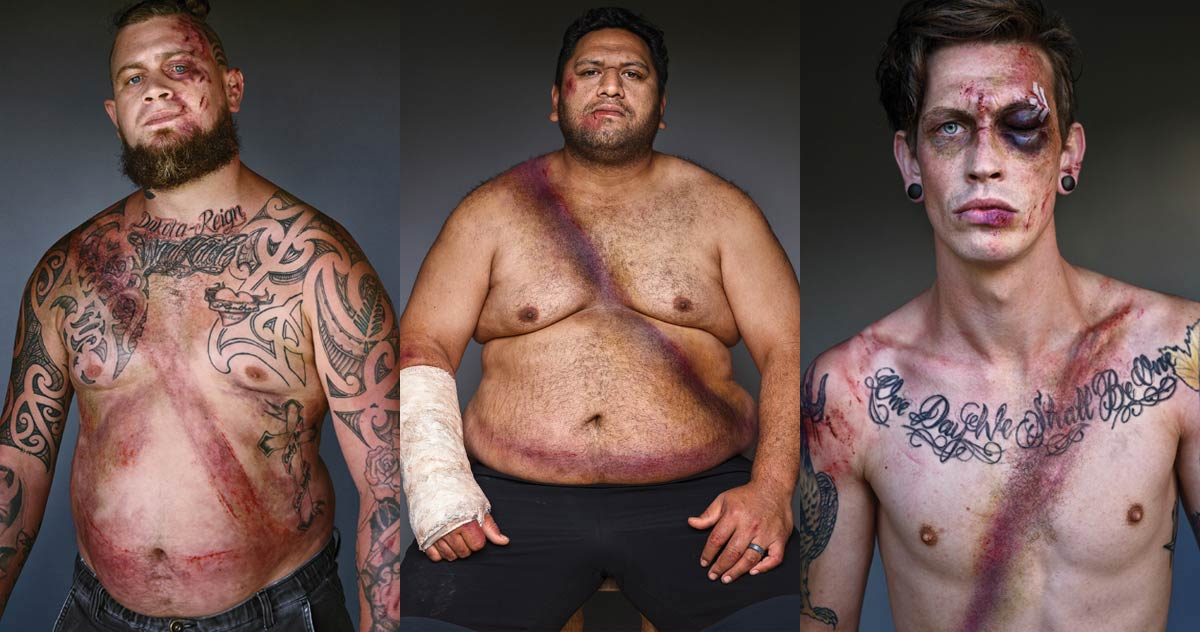 პასუხი: ღვედის შეკვრაჩათვლა: ღვედის მიხედვითკომენტარი: რამდენიმე დალურჯებული ადგილი ნამდვილად ჯობია ავტოკატასტროფაში სიკვდილს. კამპანიაში მონაწილე ადამიანები სიკვდილს ღვედის დამსახურებით გადაურჩნენ. კითხვის ავტორიც ასევე მოგიწოდებთ ყველას, შეიკრათ ხოლმე უსაფრთხოების ღვედი, რათა მაქსიმალურად შეამციროთ ავარიის შემთხვევაში დაზიანებისა და სიკვდილის შანსი. სწორი პასუხია ღვედის შეკვრა.